Электронный выпуск новостей о текущих конкурсах российских фондов и программ(37) 2017СОДЕРЖАНИЕ:ФЦП ««Исследования и разработки по приоритетным направлениям развития научно-технологического комплекса России на 2014-2020 годы». Конкурсный отбор проектов прикладных научных исследований и экспериментальных разработок 2018-2020 гг для реализации приоритетов научно-технологического развития РФ	3РФФИ. Конкурс проектов 2019 года фундаментальных научных исследований, проводимый совместно РФФИ и Немецким научно-исследовательским сообществом	4Хакатон по машинному переводу DeepHack.Babel	5Фотоконкурс по Периодической Системе Элементов имени Д.И. Менделеева	6IV фотоконкурс Русского географического общества «Самая красивая страна» (2018 г)	8Программа аспирантских стипендий 2018 года имени Хальдора Топсе	8ФЦП ««Исследования и разработки по приоритетным направлениям развития научно-технологического комплекса России на 2014-2020 годы». Конкурсный отбор проектов прикладных научных исследований и экспериментальных разработок 2018-2020 гг для реализации приоритетов научно-технологического развития РФМинистерство образования и науки Российской Федерации сообщает о проведении конкурсного отбора проектов на предоставление субсидий в целях реализации федеральной целевой программы «Исследования и разработки по приоритетным направлениям развития научно-технологического комплекса России на 2014-2020 годы». Мероприятия 1.2, 1.3, 1.4, очередь 1 Шифр: 2018-14-000-0001Предмет конкурса: отбор проектов, направленных на проведение прикладных научных исследований и экспериментальных разработок, направленных на реализацию приоритетов научно-технологического развития Российской Федерации, определенных Стратегией научно-технологического развития Российской Федерации, и обеспечивающих: а) переход к передовым цифровым, интеллектуальным производственным технологиям, роботизированным системам, к новым материалам и способам конструирования, создание систем обработки больших объемов данных, машинного обучения и искусственного интеллекта; б) переход к экологически чистой и ресурсосберегающей энергетике, повышение эффективности добычи и глубокой переработки углеводородного сырья, формирование новых источников энергии; создания новых способов транспортировки и хранения энергии; в) переход к персонализированной медицине, к высокотехнологичному здравоохранению, к технологиям здоровьесбережения, в том числе за счет рационального применения лекарственных препаратов (прежде всего антибактериальных); г) переход к высокопродуктивному и экологически чистому агро- и аквахозяйству, разработку и внедрение систем рационального применения средств химической и биологической защиты сельскохозяйственных растений и животных, хранение и эффективную переработку сельскохозяйственной продукции, создание безопасных и качественных, в том числе функциональных, продуктов питания; д) противодействие техногенным, биогенным, социокультурным угрозам, терроризму и идеологическому экстремизму, киберугрозам и иным источникам опасности для общества, экономики и государства; е) связанность территории Российской Федерации за счет создания интеллектуальных транспортных и телекоммуникационных систем, а также занятия и удержания лидерских позиций в создании международных транспортно-логистических систем, освоении и использовании космического и воздушного пространства, Мирового океана, Арктики и Антарктики; ж) возможность эффективного ответа российского общества на большие вызовы с учетом взаимодействия человека и природы, человека и технологий, социальных институтов на современном этапе глобального развития, в том числе применяя методы гуманитарных и социальных наук. Совокупный объем субсидии на реализацию проектов составляет: не менее 3600,0 млн. рублей, в том числе на 2018 год – не менее 1200,0 млн. рублей; на 2019 год – не менее 1200,0 млн. рублей; на 2020 год – не менее 1200,0 млн. рублей. Предельный размер субсидии за счет средств федерального бюджета по одному Соглашению составляет для мероприятия 1.2 – до 20,0 млн. рублей в год; мероприятия 1.3 – до 50,0 млн. рублей в год, мероприятия 1.4 – до 100,0 млн. рублей в год. Срок реализации проектов: с даты заключения Соглашений, но не позднее 31.12.2020 г. Срок подачи заявок для участия в конкурсе: 29 января 2018 г.Полная информация на сайте: http://fcpir.ru/participation_in_program/contests/list_of_contests/1_published/2018-14-000-0001/ РФФИ. Конкурс проектов 2019 года фундаментальных научных исследований, проводимый совместно РФФИ и Немецким научно-исследовательским сообществомНа Конкурс могут быть представлены проекты фундаментальных научных исследований, согласованно выполняемые физическими лицами из Российской Федерации и Германии, по следующим направлениям: (01) Математика и механика; (02) физика и астрономия; (03) химия и науки о материалах; (04) биология; (05) науки о Земле; (07) инфокоммуникационные технологии и вычислительные системы; (08) фундаментальные основы инженерных наук; (09) история, археология, этнология и антропология; (10) экономика; (11) философия, политология, социология, правоведение, социальная история науки и техники, науковедение; (12) филология и искусствоведение; (13) психология, фундаментальные проблемы образования, социальные проблемы здоровья и экологии человека; (14) глобальные проблемы и международные отношения; (15) фундаментальные основы медицинских наук; (16) фундаментальные основы сельскохозяйственных наук. Срок выполнения проекта, представляемого на Конкурс, – 3 года. Максимальный размер гранта – 4 000 000 рублей ежегодно.Срок подачи заявок для участия в конкурсе: 01 марта 2018 года.Полная информация на сайте: http://www.rfbr.ru/rffi/ru/contest/n_812/o_2054254/ Хакатон по машинному переводу DeepHack.Babel18 декабря 2017 года стартовал отборочный тур для участия в хакатоне DeepHack.Babel.С 29 января по 4 февраля 2018 года пятидесяти участникам, прошедшим отбор, представится возможность применить свои знания для усовершенствования машинного перевода. Отборочный этап проходит до 8 января, регистрация на сайте хакатона: http://babel.deephack.me/.DeepHack.Babel — уже пятый хакатон серии DeepHack, который организует Лаборатория нейронных систем и глубокого обучения МФТИ. В этом году темой хакатона выбран машинный перевод. Акцент будет сделан на нейронный машинный перевод, набирающий популярность в исследовательском сообществе и уже использующийся в коммерческих продуктах. В отличие от традиционного статистического метода, в его основе лежит использование искусственных нейронных сетей, что позволяет достичь более высокого качества перевода. Нейронный машинный перевод уже используют сервисы перевода таких компаний, как Google, Яндекс и Майкрософт.«Цель хакатона, который пройдёт в МФТИ, — разработать методы обучения машинного переводчика без обучающих примеров, — рассказывает заведующий лабораторией Михаил Бурцев. — Дело в том, что система машинного перевода, как и человек, учится переводить, анализируя примеры правильных переводов с одного языка на другой. Участники же попытаются научить программу переводить, не давая ей таких примеров. Знание о том, как переводятся фразы с одного на другой язык, программа должна получить из двух не связанных между собой текстов. Эта технология позволит расширить возможности машинного перевода, автоматизировать перевод с редких языков, для которых сложно достать параллельные примеры правильных переводов. Кроме того, решение этой задачи может улучшить современные модели машинного перевода и для пар языков с большим объёмом данных, используя коллекции моноязычных текстов, которые доступны практически для любого языка».По традиции DeepHack в рамках хакатона будет работать научная школа. Лекции об исследованиях в области машинного перевода прочитают ведущие мировые специалисты из Booking.com, Unbabel, Yandex, Apple, университета Carnegie Mellon (США), университета Лидса, университета Шеффилда (Великобритания), университета Гумбольдта (Германия), Городского университета Дублина (Ирландия) и других крупных исследовательских центров. Лекции открыты для свободного посещения после регистрации. Также будет организована трансляция на YouTube канале DeepHack.«DeepHack — это, наверное, единственная хакатон-площадка в России такого уровня и с такой историей, — говорит участник прошлого хакатона Виктор Портнов, руководитель Data Science отдела корпоративного блока Сбербанка. —У нас была возможность на 7 дней полностью погрузиться в решение задач из самых передовых областей Data Science и AI. Было безумно интересно, сложно и напряженно до последней минуты. Особенно приятно, что мы выиграли, да еще прокачались в области NLP и познакомились со многими интересными людьми. Если получится участвовать в следующий раз, мы обязательно приедем!»Хакатон организован лабораторией нейронных систем и глубокого обучения МФТИ в рамках работы над проектом iPavlov. В течение двух с половиной лет исследователи лаборатории в сотрудничестве с крупнейшими научными центрами по машинному обучению будут работать над созданием технологий разговорного искусственного интеллекта. Результаты будут опубликованы в виде библиотеки с открытой лицензией, чтобы любой, кто занимается разработкой диалоговых систем, мог использовать их в своих исследованиях и прикладных решениях.Генеральными партнёрами хакатона выступают Фонд поддержки проектов Национальной технологической инициативы и Сбербанк. Хакатон также поддерживают сообщество Open Data Science, Отраслевой союз НейроНет и Биофармкластер «Северный».Срок подачи заявок для участия в конкурсе: 9 января 2018 года.Сайт хакатона: http://babel.deephack.me/ Фотоконкурс по Периодической Системе Элементов имени Д.И. МенделееваОбъявлен конкурс авторских фотографий школьников, студентов, аспирантов, молодых ученых, учителей и преподавателей, содержащих интересные и необычные варианты Периодической Системы Элементов имени Д.И.Менделеева или отдельных химических элементов.Конкурс организован Российским Химическим Обществом имени Д.И.Менделеева при поддержке Факультета наук о материалах МГУ имени М.В.Ломоносова и Фонда инфраструктурных и образовательных программ.Для участия в конкурсе необходимо подготовить pdf-файл, содержащий:1. Иллюстративный материал в виде фотографий, на которых изображены интересные и необычные варианты Периодической Системы Элементов имени Д.И.Менделеева или отдельных химических элементов. Изображения таблицы могут находиться исходно на бумажных носителях, стенах или внутри зданий, учебных, научных, промышленных помещений, на памятниках, на рекламных плакатах, иными словами – везде без ограничений.2. Текстовое пояснение – краткое и оригинальное описание сделанной фотографии с указанием того, где и почему находится данное изображение; простой и популярный (научно-популярный) рассказ о фотографии.Фотография должна быть сделана участником конкурса самостоятельно или от лица коллектива авторов, не должна нарушать права третьих лиц, не быть плагиатом.Технические требования:разрешение фотографии – 150-300 точек на дюйм;ориентация – портретная или альбомная;размер pdf-файла – не более 10 Мб;допускается использование графических редакторов для улучшения качества изображения, создания коллажей, внедрения элементов компьютерной графики, текста и прочее.Критерии оценки:оригинальность – 5 баллов,художественность – 10 баллов,техническое качество – 3 балла,рассказ-описание – 12 баллов.На конкурс можно подать несколько работ.Работы лучших участников будут опубликованы, а первые по рейтингу три работы получат грамоты и памятные призы от Оргкомитета Олимпиады и Российского Химического Общества имени Д.И.Менделеева.В целом, фотография и пояснения могут быть развернуты в отдельное творческое произведение в рамках конкурса "Просто о сложном", в этом случае они будут рассматриваться дополнительно (и независимо) в рамках текущего фотоконкурса и в рамках конкурса научно-популярных статей по номинации "Год Периодического закона".Срок подачи заявок для участия в конкурсе: 31 января 2018 года.Полная информация на сайте:  http://enanos.nanometer.ru/contest/23 	IV фотоконкурс Русского географического общества «Самая красивая страна» (2018 г)На сайте Русского географического общества (РГО) начался прием работ на IV фотоконкурс "Самая красивая страна". Этот масштабный медиапроект направлен на сохранение природного и культурного наследия России и воспитание бережного отношения к окружающей среде через искусство фотографии.В правилах конкурса нет ограничений по возрасту и месту жительства участников. Главное условие - фотографии должны быть сделаны только на территории России.Главный приз в каждой из номинаций – 250 000 рублей.По данным пресс-службы, в состав жюри фотоконкурса вошли президент Русского географического общества Сергей Шойгу, российский фотограф дикой природы Сергей Горшков, скульптор и художник Даши Намдаков и другие известные фотографы и художники.20 декабря 2017 года на станции московского метро "Выставочная" открылась экспозиция работ участников III фотоконкурса "Самая красивая страна". На ней представлены 45 фотографий из всех номинаций конкурса. "На снимках запечатлены северное сияние в Мурманской области и адыгейские пещеры, заснеженные архангельские монастыри и огнедышащие вулканы Камчатки, горные реки Башкирии и берега Баренцева моря, а также другие природные достопримечательности нашей страны".Информация о конкурсе на сайте РГО: https://www.rgo.ru/ru/article/rgo-v-chetvertyy-raz-obyavilo-fotokonkurs-samaya-krasivaya-strana Программа аспирантских стипендий 2018 года имени Хальдора ТопсеПрограмма аспирантских стипендий Топсе учреждена основателем компании доктором Хальдором Топсе более 20 лет назад и направлена на поддержку молодых ученых, проводящих исследования в области гетерогенного катализа. За время существования программы более 120 молодых ученых получили поддержку в проведении своих исследований.Аспиранты, работающие в области гетерогенного катализа и смежных областях материаловедения, приглашаются к участию в ежегодном конкурсе на предоставление стипендии Топсе. Программа стипендий Топсе включает: стипендию в размере 300 евро в месяц; участие в одной научной конференции в Европе по выбору стипендиата;стажировку в научно-исследовательской лаборатории компании Топсе в Дании продолжительностью три недели. Программа стипендий Топсе охватывает период подготовки кандидатской диссертации, однако ее общая продолжительность не превышает двух лет. Официальная церемония вручения грантов победителям программы проходит в мае, выплата стипендии начинается с июля. На время стажировки и конференции оплачиваются проживание, транспортные расходы, организационный взнос (при участии в конференции), а также суточные из расчета 50 евро в сутки. Соискатель стипендии Топсе должен соответствовать следующим требованиям: проходить обучение в аспирантуре российского высшего учебного заведения или научно-исследовательского института и к моменту подачи заявки работать над диссертацией не менее одного семестра; тема кандидатской диссертации должна относиться к области гетерогенного катализа и смежным областям материаловедения, предпочтительно в сфере, имеющей отношение к деятельности компании Топсе (см. www.topsoe.com/ru); достаточно свободно владеть английским языком для активного участия в конференции и эффективного проведения стажировки в компании Топсе. Победителей конкурса выбирает международное жюри, в которое входят ученые, имеющие мировое признание в области гетерогенного катализа. Поданные заявки оценивается жюри по критериям научной значимости и новизны работы. Если несколько заявителей получают одинаковую оценку, предпочтение отдается работе, тематика которой ближе к области деятельности компании Топсе. Срок подачи заявок для участия в конкурсе: 15 февраля 2018 годаПолная информация на сайте:  https://www.topsoe.com/ru/nauchnaya-i-obrazovatelnaya-deyatelnost/aspirantskie-stipendii-topse  	Уважаемые коллеги!Перед отправкой заявки на любой конкурс, ее необходимо зарегистрировать в Информационно-аналитическом отделе Управления научных исследований у Екатерины Алексеевны Богдановой.Подробную информацию о конкурсах, конкурсную документацию, консультации по оформлению заявок Вы можете получить в информационно-аналитическом отделе Управления научных исследований (5 корпус, комн. 303)Информация о конкурсах, грантах, стипендиях, конференциях размещена на веб-странице РГПУ им. А.И. Герцена по ссылке:http://www.herzen.spb.ru/main/nauka/1319113305/Предыдущие номера электронного выпуска Вы можете найти на нашем сайте по адресам:http://mnpk.herzen.spb.ru/?page=metodicsConsalting  или http://www.herzen.spb.ru/main/nauka/1319113305/1319194352/ РГПУ им. А.И. Герцена,Управление научных исследований«Информационно-аналитический отдел»,Тел: 36-44, 36-46E-mail: iao@herzen.spb.ru2017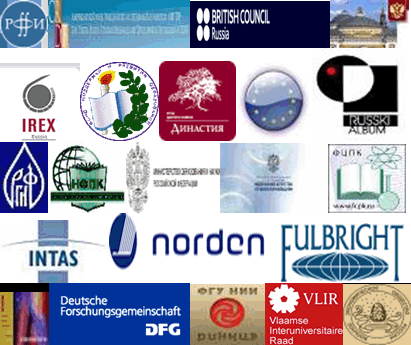 КОНКУРСЫ РОССИЙСКИХ И МЕЖДУНАРОДНЫХ ФОНДОВ И ПРОГРАММ